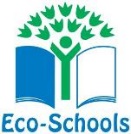 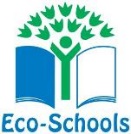 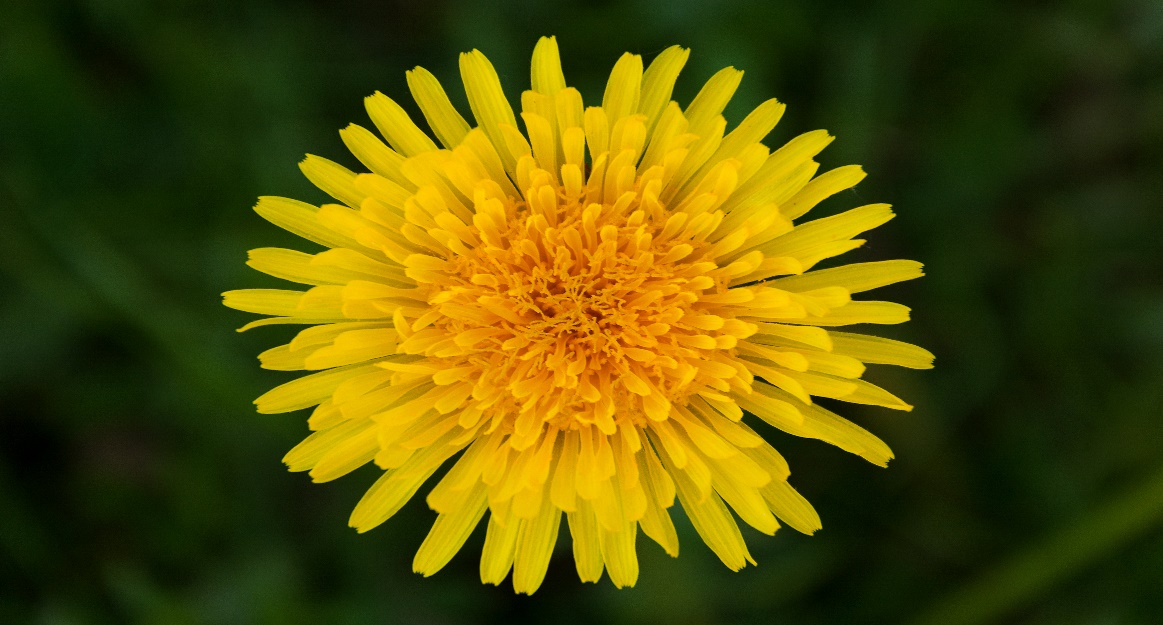 It is dandelion time! Dandelions are widely considered terrible weeds, but they are full of wonderful properties for people and a fantastic early source of pollen and nectar for insects who have been waiting hungrily all through the winter. And did you know that their common name comes from the French dent-de-lion, which means “Lion’s Tooth” because of their coarsely toothed leaves?   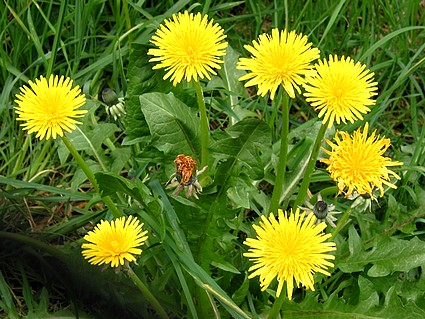 